Recall Cases Summary – Australia (Last Update Date: 31 May 2023)Date Product Categories Hazard Image 1-May-2023YETI Hopper M20 (Backpack), YETI Hopper M30 1.0 (Tote), Hopper M30 2.0 (Tote), YETI Sidekick Dry (Gear Case)Fabric / Textile / Garment / Home TextileInjury Hazard, Choking Hazard, Risk of Death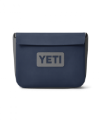 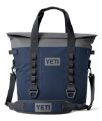 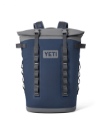 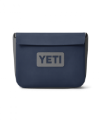 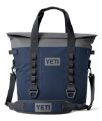 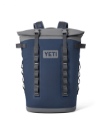 2-May-2023Newborn Self-Feeding PillowToys and Childcare ProductsChoking Hazard, Suffocation Hazard , Risk of Death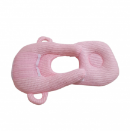 2-May-2023LG 65” and 77” Smart TVHome Electrical AppliancesInjury Hazard, Electric Shock Hazard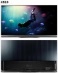 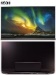 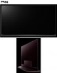 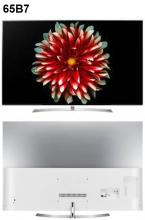 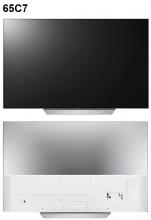 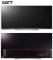 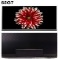 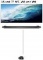 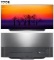 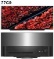 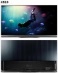 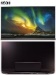 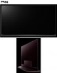 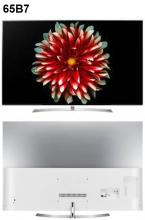 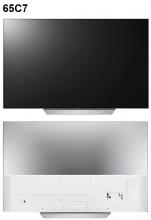 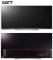 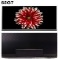 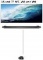 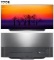 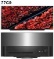 4-May-2023BLAVINGAD Fishing Game MulticolourToys and Childcare ProductsChoking Hazard, Suffocation Hazard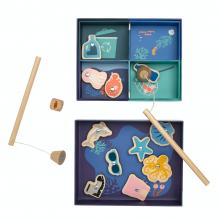 9-May-2023AM-510 Digital MultimeterElectrical AppliancesBurn Hazard, Injury Hazard, Risk of Death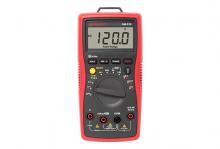 10-May-2023Baby Wooden RattleToys and Childcare ProductsChoking Hazard, Suffocation Hazard, Risk of Death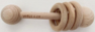 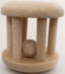 12-May-2023Baby Wooden Stick RattleToys and Childcare ProductsChoking Hazard, Suffocation Hazard, Risk of Death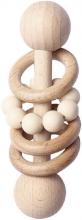 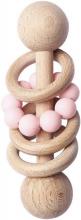 17-May-2023Telescopic Magnetic Pick-Up Tool with LEDTools and HardwareChoking Hazard, Burn Hazard, Risk of Death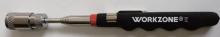 17-May-2023KickAss Portable Camping Hot Water SystemOutdoor Living ItemsInjury Hazard, Risk of Death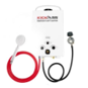 17-May-2023ZARA Boy Shirt, Long Sleeved with ButtonFabric / Textile / Garment / Home TextileChoking Hazard, Suffocation Hazard, Injury Hazard, Risk of Death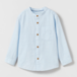 18-May-2023GiGwi Pet Droid Motion Active Mouse Cat ToyPet ItemsChoking Hazard, Burn Hazard, Risk of Death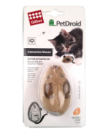 19-May-2023Panasonic CR2016 Lithium Coin Battery 3VElectrical AppliancesChoking Hazard, Burn Hazard, Risk of Death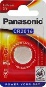 23-May-2023Texas Instruments BA II Plus Financial CalculatorStationeryChoking Hazard, Burn Hazard, Risk of Death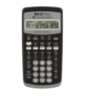 23-May-2023HP 10bII+ Financial CalculatorStationeryChoking Hazard, Burn Hazard, Risk of Death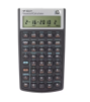 23-May-2023Texas Instruments TI-30X Plus Scientific CalculatorStationeryChoking Hazard, Burn Hazard, Risk of Death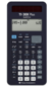 23-May-2023MI159506SL Nata by Milan CalculatorStationeryChoking Hazard, Burn Hazard, Risk of Death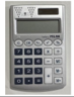 23-May-2023Children’s Wooden Jigsaw PuzzleToys and Childcare ProductsChoking Hazard, Suffocation Hazard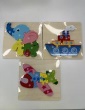 24-May-2023Dometic Marine Steering Cable for Malibu Response, Malibu Wakesetter and Axis BoatTools and HardwareInjury Hazard, Risk of Death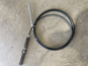 26-May-2023Energizer A76 4 pack Miniature Alkaline/Watch button batteries 1.5 VoltElectrical AppliancesInjury Hazard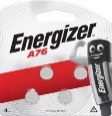 26-May-2023Eyecandy Round OttomanFurnitureInjury Hazard, Laceration Hazard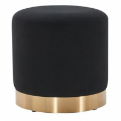 26-May-2023Hands Free Reading Book Light - BlackElectrical AppliancesChoking Hazard, Burn Hazard, Risk of Death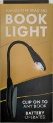 26-May-2023PRO Vibe Stem (Alloy)Sporting Goods / EquipmentInjury Hazard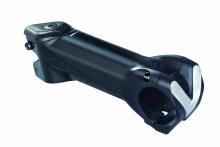 26-May-2023My First Music Book GuitarToys and Childcare ProductsChoking Hazard, Burn Hazard, Risk of Death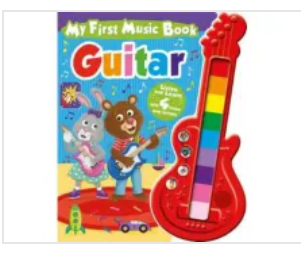 